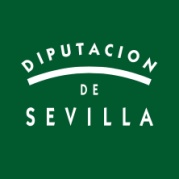 ANEXO IIICERTIFICADO DE GASTOS REALIZADOSEl/la Interventor/a del Ayuntamiento de      CERTIFICA, que en ejecución del Programa de Apoyo a la Contratación Laboral 2016, se han realizado los gastos que a continuación se detallan, habiéndose pagado durante el período de ejecución y/o justificación del mismo, con cargo al Capítulo VI de gastos, y habiéndose destinado la subvención a la finalidad para la que se concedió.Subvención Diputación de Sevilla:       €DETALLE DE GASTOS: El presente certificado se emite para que conste y sirva de justificación de los pagos realizados en aplicación de la subvención concedida.En       a   de       de 2017El/La Alcalde/sa-Presidente/a 					El/La Interventor/aFdo      				    				Fdo     ProveedorC.I.F.Concepto del gastoConcepto del gastoDestino del gasto (Proyecto/Obra)Destino del gasto (Proyecto/Obra)Destino del gasto (Proyecto/Obra)Nº personas contratadas (según Art.1º Bases Convocatoria)Nº personas contratadas (según Art.1º Bases Convocatoria)Nº personas contratadas (según Art.1º Bases Convocatoria)Nº personas contratadas (según Art.1º Bases Convocatoria)Nº personas contratadas (según Art.1º Bases Convocatoria)Nº personas contratadas (según Art.1º Bases Convocatoria)Nº FacturaImporte      €      €ProveedorC.I.F.Concepto del gastoConcepto del gastoDestino del gasto (Proyecto/Obra)Destino del gasto (Proyecto/Obra)Destino del gasto (Proyecto/Obra)Nº personas contratadas (según Art.1º Bases Convocatoria)Nº personas contratadas (según Art.1º Bases Convocatoria)Nº personas contratadas (según Art.1º Bases Convocatoria)Nº personas contratadas (según Art.1º Bases Convocatoria)Nº personas contratadas (según Art.1º Bases Convocatoria)Nº personas contratadas (según Art.1º Bases Convocatoria)Nº FacturaImporte      €      €ProveedorC.I.F.Concepto del gastoConcepto del gastoDestino del gasto (Proyecto/Obra)Destino del gasto (Proyecto/Obra)Destino del gasto (Proyecto/Obra)Nº personas contratadas (según Art.1º Bases Convocatoria)Nº personas contratadas (según Art.1º Bases Convocatoria)Nº personas contratadas (según Art.1º Bases Convocatoria)Nº personas contratadas (según Art.1º Bases Convocatoria)Nº personas contratadas (según Art.1º Bases Convocatoria)Nº personas contratadas (según Art.1º Bases Convocatoria)Nº FacturaImporte      €      €ProveedorC.I.F.Concepto del gastoConcepto del gastoDestino del gasto (Proyecto/Obra)Destino del gasto (Proyecto/Obra)Destino del gasto (Proyecto/Obra)Nº personas contratadas (según Art.1º Bases Convocatoria)Nº personas contratadas (según Art.1º Bases Convocatoria)Nº personas contratadas (según Art.1º Bases Convocatoria)Nº personas contratadas (según Art.1º Bases Convocatoria)Nº personas contratadas (según Art.1º Bases Convocatoria)Nº personas contratadas (según Art.1º Bases Convocatoria)Nº FacturaImporte      €      €IMPORTE TOTAL APLICADO      €